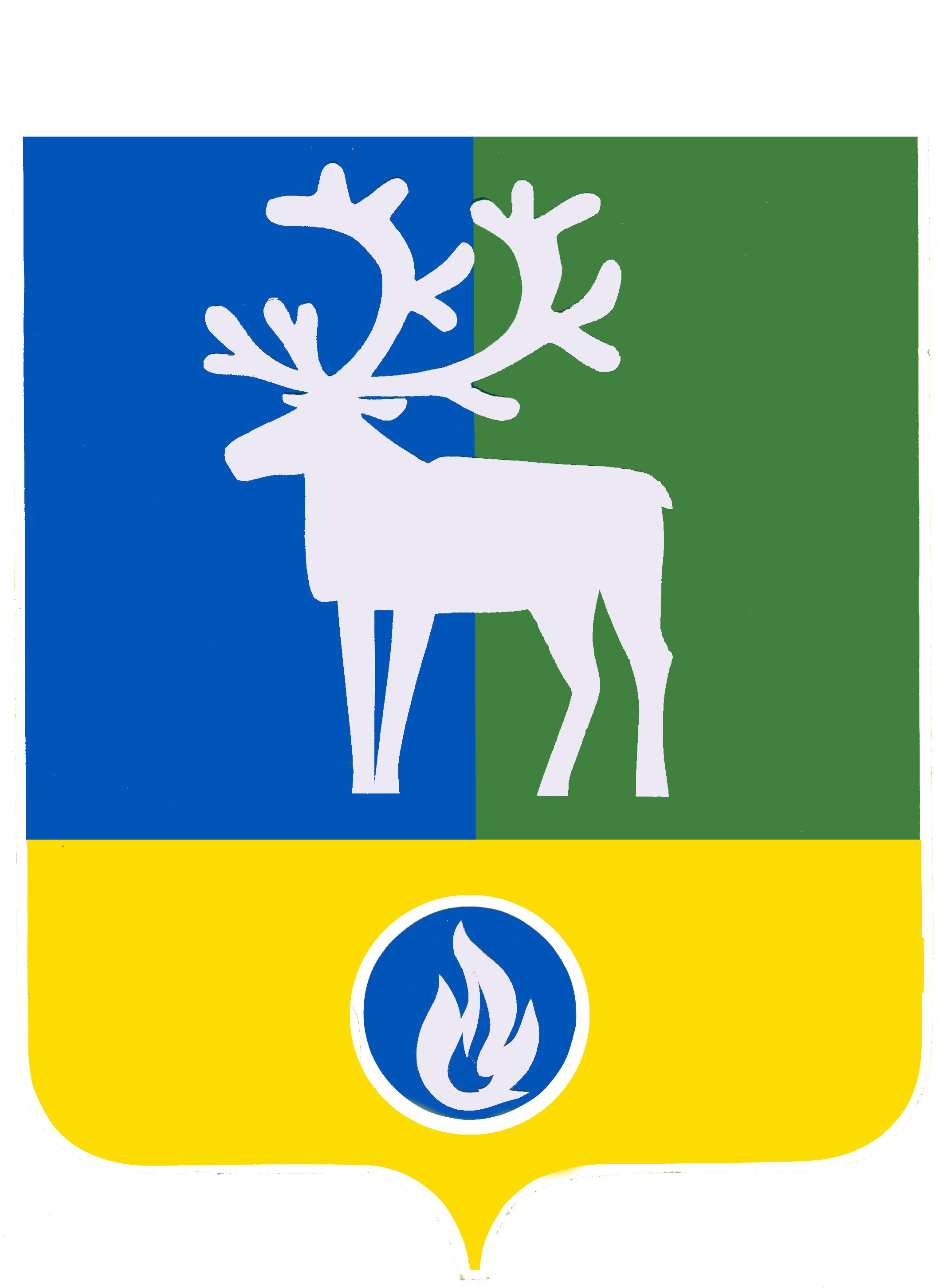 СЕЛЬСКОЕ ПОСЕЛЕНИЕ ВЕРХНЕКАЗЫМСКИЙБЕЛОЯРСКИЙ РАЙОНХАНТЫ-МАНСИЙСКИЙ АВТОНОМНЫЙ ОКРУГ – ЮГРАпроектАДМИНИСТРАЦИЯ СЕЛЬСКОГО ПОСЕЛЕНИЯВЕРХНЕКАЗЫМСКИЙ ПОСТАНОВЛЕНИЕот __ января 2019 года                                                                                                          № ___О внесении изменений в некоторые административные регламенты предоставления муниципальных услуг  сельского поселения Верхнеказымский П о с т а н о в л я ю:1. Внести в административный регламент предоставления муниципальной услуги «Прием заявлений, документов, а также постановка граждан на учёт в качестве нуждающихся в жилых помещениях», утвержденный постановлением от 15 апреля 2011 года № 34, следующие изменения:1) в пункте 3 подраздела «Требования к порядку информирования о предоставлении муниципальной услуги» раздела 1 «Общие положения»:а) абзацы шестой, седьмой исключить; б) абзацы тринадцатый, четырнадцатый, пятнадцатый изложить в следующей редакции:«телефон: 8 (34670) 47-174;факс: 8 (34670) 47-174;адрес электронной почты: Vkazym@admbel.ru;».2. Внести в административный регламент предоставления муниципальной услуги «Предоставление информации об очередности предоставления жилых помещений                                                на условиях социального найма», утвержденный постановлением от 14 июля 2011 года             № 66, следующие изменения:1) в пункте 3 подраздела «Требования к порядку информирования о предоставлении муниципальной услуги» раздела 1 «Общие положения»:а) абзацы третий, четвертый, пятый изложить в следующей редакции: «2 микрорайон, дом 26, п.Верхнеказымский, Белоярский район, Ханты-Мансийский автономный округ – Югра, 628172, кабинет № 4;приемная: кабинет № 1, контактный телефон: 8 (34670) 47-512);телефон для справок: 8 (34670) 47-174;»;б) абзац седьмой исключить».3. Опубликовать настоящее постановление в бюллетене «Официальный вестник сельского поселения Верхнеказымский».4. Настоящее постановление вступает в силу после его официального опубликования.Глава сельского поселения Верхнеказымский                                                     Г.Н.Бандысик